                                             Лабораторная работа № 3МАШИННЫЕ РАБОТЫ. ВИДЫ МАШИННЫХ ШВОВ.Цель работы: ознакомиться с техническими условиями и приемамисоединения деталей, элементами технической терминологии швейногопроизводства. Научиться стачивать однородные срезы деталей.Оборудование и материалы: швейная машина, лоскут тканиразмером 10х5 см (24 деталей), нитки, иголки, булавки, ножницы.Правила выполнения машинных работ:1. Все строчки, кроме отделочных, выполняются нитками в цвет2. Швы выполняют ровными, достаточно эластичными строчками с равномерным натяжением.3. Ширина швов должна соответствовать определенным размерам4. Концы верхних ниток отделочных строчек выводят наизнанкуи завязывают узелком или концы строчек закрепляют 3 – 4 ручными стежками или машинной закрепкой.Задание: выбрать из таблицы образцы машинных швов.1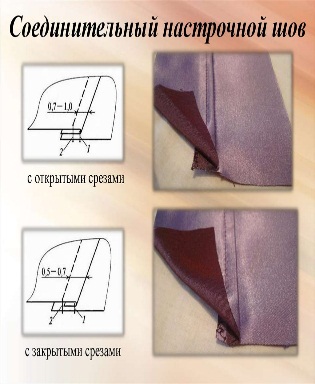 2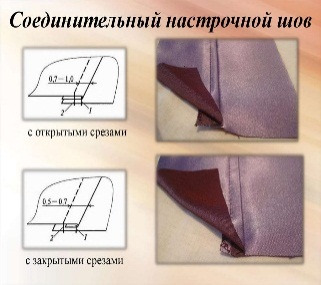 3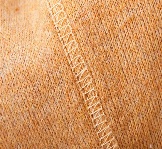 4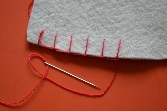 5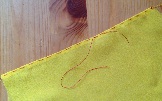 6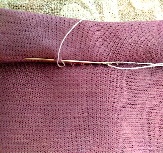 7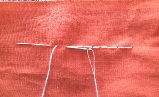 8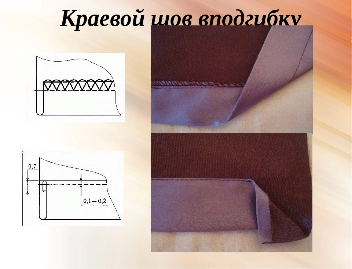 9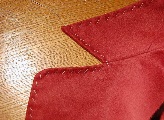 10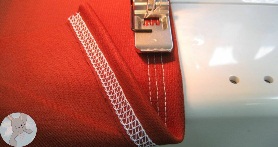 